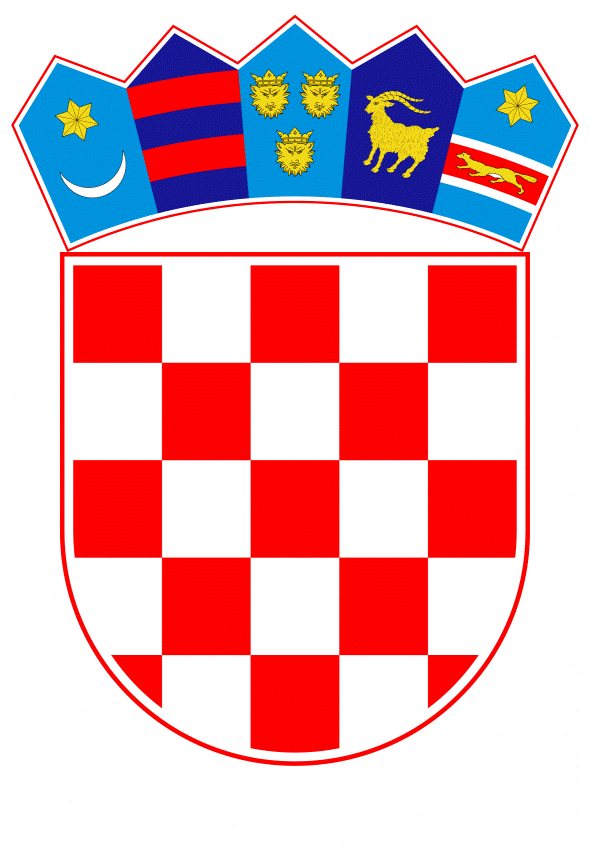 VLADA REPUBLIKE HRVATSKE		Zagreb, 21. prosinca 2023.______________________________________________________________________________________________________________________________________________________________________________________________________________________________________________   Banski dvori | Trg Sv. Marka 2 | 10000 Zagreb | tel. 01 4569 222 | vlada.gov.hr	PRIJEDLOGNa temelju članaka 1. i 8. i članka 31. stavka 3. Zakona o Vladi Republike Hrvatske („Narodne novine“, br. 150/11., 119/14.., 93/16, 116/18. i 80/22.), Vlada Republike Hrvatske je na sjednici održanoj ______________ 2023. donijela Z A K L J U Č A K 1.	Vlada Republike Hrvatske podržava sufinanciranje rekonstrukcije i opremanja Doma hrvatskih branitelja u Vinkovcima.2.	Sredstva za namjenu iz točke I. ovoga Zaključka osigurana su u Državnom proračunu Republike Hrvatske za 2023. godinu na razdjelu Ministarstva hrvatskih branitelja u iznosu od 50.000,00 eura.KLASA: URBROJ: Zagreb, 	  PREDSJEDNIK mr. sc. Andrej PlenkovićO B R A Z L O Ž E N J EMinistarstvo hrvatskih branitelja zaprimilo je zamolbu gradonačelnika Grada Vinkovci Ivana Bosančića, mag. oec. za sufinanciranje dijela rekonstrukcije, uređenja i opremanja zgrade Doma hrvatskih branitelja.Bivša knjižnica i čitaonica Grada Vinkovaca, koja je ujedno i matična knjižnica za cijelu Vukovarsko-srijemsku županiju, sredinom je godine preseljena u novoizgrađeni, moderni objekt, a stara zgrada površine 790 m2, izgrađena 1900. godine, prenamijenjena je u Dom hrvatskih branitelja. Osim uređenja uredskih prostora za rad udruga i Područne jedinice Ministarstva hrvatskih branitelja, u zgradi stare knjižnice planirano je i uređenje multimedijalne dvorana površine 211m2 koje bi služila za konferencije, druženja te kao izložbeni prostor. Zgrada biše knjižnice sa svojim sadržajima postala je simbol kulturocida te spomen na dostojanstvo čovjeka i kulturu jednog prostora početkom Domovinskog rata; naime, knjižnicu koja je bila dom Zavičajne zbirke s rukopisima Josipa Kozarca, Vladimira Kovačića i Joze Ivakića, posjedovala je 75 000 svezaka knjiga, 1 239 svezaka časopisa, 365 dijafilmova te 523 gramofonske ploče ozbiljne glazbe, pogođena je neprijateljskim granatama u noći 16. na 17. rujna 1991. godine, te je u cijelosti izgorjela. Izgorenu zgradu svojom je fotografijom ovjekovječio Zoran Filipović u foto monografiji „1991“. Nakon Domovinskog rata je obnovljena za potrebe nastavak rada knjižnice. Ove smo godine na javnom natječaju za kratku priču o Domovinskom ratu drugom nagradom nagradili priču pod naslovom „Izgoreno, potpoljeno“ maturantice Ane Delost iz Varaždina, koja govori upravo o uništenju Gradske knjižnice i čitaonice Vinkovci. Uređenjem stare zgrade knjižnice u Dom hrvatskih branitelja, zgrada na simboličan način postaje mjesto sjećanja na Domovinski rat. Predlažemo da se o preuređenju zgrade stare Gradske knjižnice i čitaonice u Vinkovcima u Dom hrvatskih branitelja Vinkovci, donese zaključak Vlade Republike Hrvatske o sufinanciranju u iznosu od 50.000 eura, s pozicije Ministarstva hrvatskih branitelja. Potreban iznos raspoloživ je na poziciji Ministarstva hrvatskih branitelja, Program 4007 Skrb za hrvatske branitelje, Aktivnosti K754007 Spomen obilježje žrtvama stradalim u Domovinskom ratu, Račun 3632 Kapitalne pomoći unutar općeg proračuna, a s obzirom da će u novouređenoj zgradi biti radni prostor Područnog odjela Ministarstva hrvatskih branitelja.Predlagatelj:Ministarstvo hrvatskih branitelja Predmet:Prijedlog zaključka o sufinanciranju rekonstrukcije i opremanja Doma hrvatskih branitelja u Vinkovcima